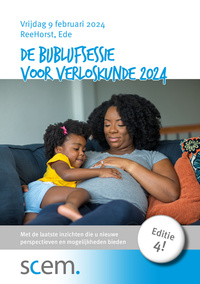 Symposium: De bijblijfsessie voor Verloskunde 2024Afgelopen 9 Februari 2024 zijn er verschillende collega’s; Gynaecoloog, Klinisch verloskundige en Obstetrie verpleegkundigen van de afdeling Verloskunde Noordwest Ziekenhuisgroep Locatie Den Helder naar het Symposium; De bijblijfsessie voor Verloskunde 2024 in Ede Wageningen geweest. De volgende onderwerpen kwamen aan bod:Inleiden van de oudere zwangere is een medische handeling en niet vrij van risico’s; daarom is het belangrijk naar alle kenmerken van de zwangere te kijken als de zwangere en zorgverlener de keuze voor een inleiding bespreken.Hormonen en anticonceptie, jonge vrouwen doen steeds vaker de pil of spiraaltje in de ban en gebruiken ‘natuurlijke’ anticonceptiemethoden, maar deze lijken behoorlijk onbetrouwbaar.Ruggenprik tijdens de bevalling verhoogt het risico en kans op kunstverlossing of keizersnede.De richtlijn overtijd, een update over 41/42 week bevallingen.Vulva afwijkingen hoe herken je de afwijkingen en welke medicatie mag je geven?Counseling bij afwijkende 20-weken echo, de impact van een afwijkende bevinding vraagt om een juiste begeleiding van de ouders.Gynaecologie en sport, vruchtbaarheid, zwangerschap, bevalling en gynaecologische problemen.Levensvatbaarheid, abortus en extreme vroeggeboorte, levensvatbaarheid is ook van groot belang voor het beleid rond zwangerschapsafbreking.Binnenkort zullen wij deze opgedane kennis door middel van klinische lessen overbrengen aan onze collega’s. 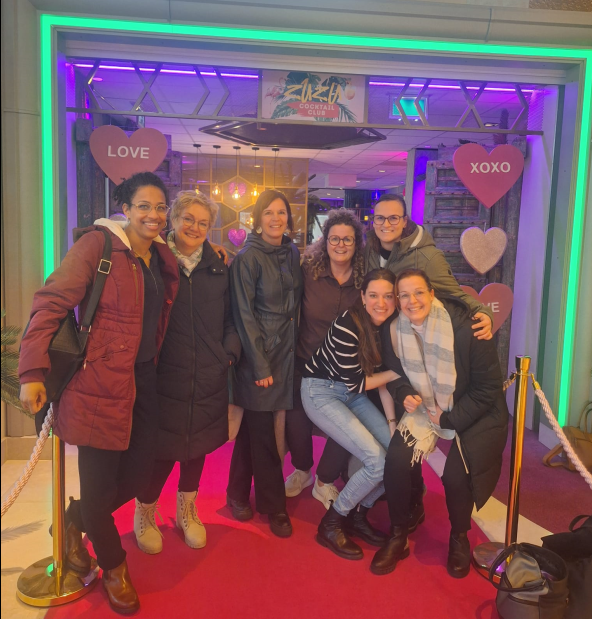 